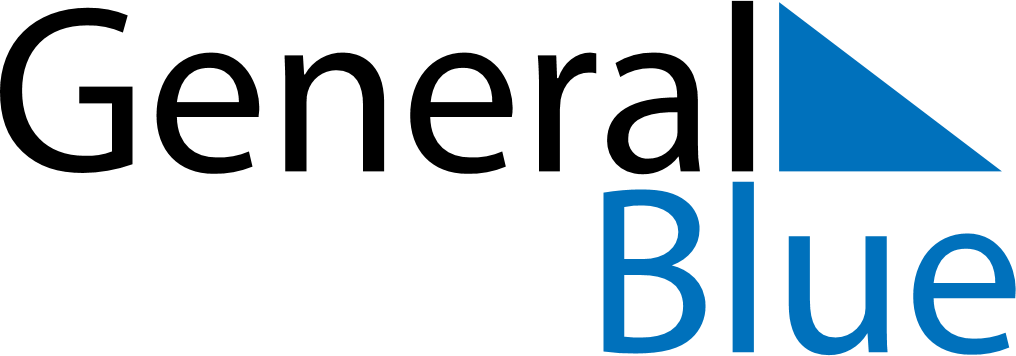 January 2023January 2023January 2023January 2023VaticanVaticanVaticanSundayMondayTuesdayWednesdayThursdayFridayFridaySaturday12345667Solemnity of Mary, Mother of GodEpiphanyEpiphany8910111213131415161718192020212223242526272728293031